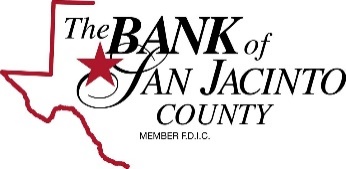 WIRING INSTRUCTIONS FORTHE BANK OF SAN JACINTO COUNTYPlease wire loan pay off funds to:The Bank of San Jacinto CountyPO BOX 100 (Mailing Address) 100 St. Hwy. 150 (Physical Address)  Coldspring, TX 77331ABA ROUTING# 113101524Credit Account #                   on behalf of: Customer:  Loan#: